Instituto Tecnológico de Costa RicaSecretaría Consejo InstitucionalExt. 2217-2239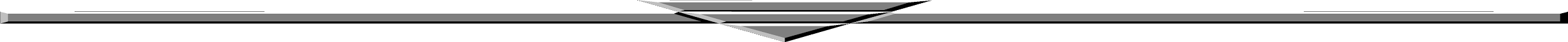 COMUNICACIÓN DE ACUERDOSCI-761-200221 de noviembre del 2002Para los fines consiguientes, le transcribo el acuerdo citado en la referencia.  Este acuerdo dice:CONSIDERANDO QUE:Se recibió Oficio EM-255-2002, de la Licda. Silvia Calderón L., Coordinadora de la Carrera de la Enseñanza de la Matemática Asistida por Computadora, donde invita a participar del Acto de Graduación de los estudiantes de la Carrera de Enseñanza de la Matemática Asistida por Computadora, correspondiente al II Semestre del 2002, a realizarse el 12 de diciembre del 2002, en el Auditorio del Centro de Transferencia Tecnológica, a las 3:00 pm, para lo cual solicita la designación de un(a) representante del Consejo Institucional en la mesa principal de dicho acto.ACUERDA:Nombrar al MAE. Germán Cortés Arroyo, como representante del Consejo Institucional en la mesa principal del Acto de Graduación de los estudiantes de la Carrera de Enseñanza de la Matemática Asistida por Computadora, correspondiente al II Semestre del 2002, a realizarse el día 12 de diciembre del 2002, en el Centro de Transferencia Tecnológica (CETT) en Zapote, a las 3:00 pm.Comunicar.  ACUERDO FIRME BSS/gfmA:RECTORIAMAE. Germán Cortés A., Miembro del Consejo Institucional MSc. José Luis Espinoza B., Director de la Escuela de MatemáticaLicda. Silvia Calderón L., Coordinadora de la Carrera de la Enseñanza de la Matemática Asistida por ComputadoraDE:Licda. Bertalía Sánchez S., Directora Ejecutiva de la Secretaría del Consejo Institucional ASUNTO:Sesión No. 2265, Artículo 8, del 21 de noviembre del 2002.   Nombramiento de Representante del Consejo Institucional, en la mesa principal, Acto de Graduación de estudiantes de la Carrera de Enseñanza de la Matemática Asistida por Computadora, correspondiente al II Semestre 2002c.   Secretaría del Consejo Institucional VIESAAuditoría InternaSede Regional San CarlosAsesoría Legal Centro AcadémicoVicerrectoría de AdministraciónOPIVicerrectoría de Docencia FEITECVIEDepartamento de Admisión y Registro